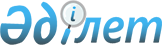 О внесении изменений в решение Кармакшинского районного маслихата Кызылординской области от 23 декабря 2021 года № 113 "О районном бюджете на 2022-2024 годы"Решение Кармакшинского районного маслихата Кызылординской области от 17 августа 2022 года № 204
      Кармакшинский районный маслихат Кызылординской области РЕШИЛ:
      1. Внести в решение Кармакшинского районного маслихата Кызылординской области от 23 декабря 2021 года № 113 "О районном бюджете на 2022-2024 годы" (зарегистрировано в Реестре государственной регистрации нормативных правовых актов под № 25992) следующие изменения:
      Подпункты 1), 2) пункта 1 изложить в новой редакции:
      "1) доходы – 21 244 001,1 тысяч тенге, в том числе:
      налоговые поступления – 1 456 346 тысяч тенге;
      неналоговые поступления – 12 027 тысяч тенге;
      поступления от продажи основного капитала – 7 461 тысяч тенге;
      поступления трансфертов – 19 768 167,1 тысяч тенге;
      2) затраты – 21 969 030,4 тысяч тенге;".
      Приложения 1, 4, 5 к указанному решению изложить в новой редакции согласно приложениям 1, 2, 3 к настоящему решению.
      2. Настоящее решение вводится в действие с 1 января 2022 года. Районный бюджет на 2022 год Целевые трансферты в районный бюджет на 2022 год, выделенные за счет областного бюджета Целевые трансферты в районный бюджет на 2022 год, выделенные за счет республиканского бюджета
					© 2012. РГП на ПХВ «Институт законодательства и правовой информации Республики Казахстан» Министерства юстиции Республики Казахстан
				
      Секретарь Кармакшинского районного маслихата

Ә.Қошалақов
Приложение 1 к решению
Кармакшинского районного маслихата
Кызылординской области
от "17" августа 2022 года № 204Приложение 1 к решению
Кармакшинского районного маслихата
Кызылординской области
от "23" декабря 2021 года № 113
Категория
Категория
Категория
Категория
Категория
Категория
Сумма, тысяч тенге
Класс
Класс
Класс
Класс
Класс
Сумма, тысяч тенге
Подкласс
Подкласс
Подкласс
Подкласс
Сумма, тысяч тенге
Наименование
Наименование
Сумма, тысяч тенге
1.Доходы
1.Доходы
21244001,1
1
Налоговые поступления
Налоговые поступления
1456346
01
Подоходный налог
Подоходный налог
612822
1
1
Корпоративный подоходный налог
Корпоративный подоходный налог
24000
2
2
Индивидуальный подоходный налог
Индивидуальный подоходный налог
588822
03
Социальный налог
Социальный налог
431224
1
1
Социальный налог
Социальный налог
431224
04
Hалоги на собственность
Hалоги на собственность
376260
1
1
Hалоги на имущество
Hалоги на имущество
266450
3
3
Земельный налог
Земельный налог
2200
4
4
Hалог на транспортные средства
Hалог на транспортные средства
107000
5
5
Единый земельный налог
Единый земельный налог
610
05
Внутренние налоги на товары, работы и услуги
Внутренние налоги на товары, работы и услуги
22474
2
2
Акцизы
Акцизы
6869
3
3
Поступления за использование природных и других ресурсов
Поступления за использование природных и других ресурсов
4033
4
4
Сборы за ведение предпринимательской и профессиональной деятельности
Сборы за ведение предпринимательской и профессиональной деятельности
11572
08
Обязательные платежи, взимаемые за совершение юридически значимых действий и (или) выдачу документов уполномоченными на то государственными органами или должностными лицами
Обязательные платежи, взимаемые за совершение юридически значимых действий и (или) выдачу документов уполномоченными на то государственными органами или должностными лицами
13566
1
1
Государственная пошлина
Государственная пошлина
13566
2
Неналоговые поступления
Неналоговые поступления
12027
01
Доходы от государственной собственности
Доходы от государственной собственности
1106
5
5
Доходы от аренды имущества, находящегося в государственной собственности
Доходы от аренды имущества, находящегося в государственной собственности
983
7
7
Вознаграждения по кредитам, выданным из государственного бюджета
Вознаграждения по кредитам, выданным из государственного бюджета
123
04
Штрафы, пени, санкции, взыскания, налагаемые государственными учреждениями, финансируемыми из государственного бюджета, а также содержащимися и финансируемыми из бюджета (сметы расходов) Национального Банка Республики Казахстан
Штрафы, пени, санкции, взыскания, налагаемые государственными учреждениями, финансируемыми из государственного бюджета, а также содержащимися и финансируемыми из бюджета (сметы расходов) Национального Банка Республики Казахстан
263
1
1
Штрафы, пени, санкции, взыскания, налагаемые государственными учреждениями, финансируемыми из государственного бюджета, а также содержащимися и финансируемыми из бюджета (сметы расходов) Национального Банка Республики Казахстан, за исключением поступлений от организаций нефтяного сектора и в Фонд компенсации потерпевшим
Штрафы, пени, санкции, взыскания, налагаемые государственными учреждениями, финансируемыми из государственного бюджета, а также содержащимися и финансируемыми из бюджета (сметы расходов) Национального Банка Республики Казахстан, за исключением поступлений от организаций нефтяного сектора и в Фонд компенсации потерпевшим
263
06
Прочие неналоговые поступления
Прочие неналоговые поступления
10658
1
1
Прочие неналоговые поступления
Прочие неналоговые поступления
10658
3
Поступления от продажи основного капитала
Поступления от продажи основного капитала
7461
01
Продажа государственного имущества, закрепленного за государственными учреждениями
Продажа государственного имущества, закрепленного за государственными учреждениями
1180
1
1
Продажа государственного имущества, закрепленного за государственными учреждениями
Продажа государственного имущества, закрепленного за государственными учреждениями
1180
03
Продажа земли и нематериальных активов
Продажа земли и нематериальных активов
6281
1
1
Продажа земли
Продажа земли
6281
2
2
Продажа нематериальных активов
Продажа нематериальных активов
0
4
Поступления трансфертов 
Поступления трансфертов 
19768167,1
01
Трансферты из нижестоящих органов государственного управления
Трансферты из нижестоящих органов государственного управления
121812,9
3
3
Трансферты из бюджетов городов районного значения, сел, поселков, сельских округов
Трансферты из бюджетов городов районного значения, сел, поселков, сельских округов
121812,9
02
Трансферты из вышестоящих органов государственного управления
Трансферты из вышестоящих органов государственного управления
19646354,2
2
2
Трансферты из областного бюджета
Трансферты из областного бюджета
19646354,2
Функциональная группа 
Функциональная группа 
Функциональная группа 
Функциональная группа 
Функциональная группа 
Функциональная группа 
Сумма, тысяч тенге
Функциональная подгруппа
Функциональная подгруппа
Функциональная подгруппа
Функциональная подгруппа
Функциональная подгруппа
Сумма, тысяч тенге
Администратор бюджетных программ
Администратор бюджетных программ
Администратор бюджетных программ
Администратор бюджетных программ
Сумма, тысяч тенге
Программа
Программа
Программа
Сумма, тысяч тенге
Наименование
Сумма, тысяч тенге
2.Затраты
21969030,4
01
Государственные услуги общего характера
1397960,9
1
Представительные, исполнительные и другие органы, выполняющие общие функции государственного управления
342701,1
112
Аппарат маслихата района (города областного значения)
60210
001
001
Услуги по обеспечению деятельности маслихата района (города областного значения)
60210
122
Аппарат акима района (города областного значения)
282491,1
001
001
Услуги по обеспечению деятельности акима района (города областного значения)
274217,1
003
003
Капитальные расходы государственного органа
8274
2
Финансовая деятельность
317940,1
452
Отдел финансов района (города областного значения)
288535,1
001
001
Услуги по реализации государственной политики в области исполнения бюджета и управления коммунальной собственностью района (города областного значения)
39121
003
003
Проведение оценки имущества в целях налогообложения
1500
010
010
Приватизация, управление коммунальным имуществом, постприватизационная деятельность и регулирование споров, связанных с этим
144,5
113
113
Целевые текущие трансферты нижестоящим бюджетам
247769,6
805
Отдел государственных закупок района (города областного значения)
29405
001
001
Услуги по реализации государственной политики в области государственных закупок на местном уровне
29405
5
Планирование и статистическая деятельность
46848
453
Отдел экономики и бюджетного планирования района (города областного значения)
46848
001
001
Услуги по реализации государственной политики в области формирования и развития экономической политики, системы государственного планирования
46598
004
004
Капитальные расходы государственного органа
250
9
Прочие государственные услуги общего характера
690471,7
458
Отдел жилищно-коммунального хозяйства, пассажирского транспорта и автомобильных дорог района (города областного значения)
529829,7
001
001
Услуги по реализации государственной политики на местном уровне в области жилищно-коммунального хозяйства, пассажирского транспорта и автомобильных дорог
48158
113
113
Целевые текущие трансферты нижестоящим бюджетам
431671,7
114
114
Целевые трансферты на развитие нижестоящим бюджетам
50000
493
Отдел предпринимательства, промышленности и туризма района (города областного значения)
42113
001
001
Услуги по реализации государственной политики на местном уровне в области развития предпринимательства, промышленности и туризма
42113
801
Отдел занятости, социальных программ и регистрации актов гражданского состояния района (города областного значения)
118529
001
001
Услуги по реализации государственной политики на местном уровне в сфере занятости, социальных программ и регистрации актов гражданского состояния
116868
003
003
Капитальные расходы государственного органа
441
032
032
Капитальные расходы подведомственных государственных учреждений и организаций
1220
02
Оборона
20914
1
Военные нужды
19075
122
Аппарат акима района (города областного значения)
19075
005
005
Мероприятия в рамках исполнения всеобщей воинской обязанности
19075
2
Организация работы по чрезвычайным ситуациям
1839
122
Аппарат акима района (города областного значения)
1839
006
006
Предупреждение и ликвидация чрезвычайных ситуаций масштаба района (города областного значения)
604
007
007
Мероприятия по профилактике и тушению степных пожаров районного (городского) масштаба, а также пожаров в населенных пунктах, в которых не созданы органы государственной противопожарной службы
1235
03
Общественный порядок, безопасность, правовая, судебная, уголовно-исполнительная деятельность
2091,7
1
Правоохранительная деятельность
471,7
472
Отдел строительства, архитектуры и градостроительства района (города областного значения)
471,7
066
066
Строительство объектов общественного порядка и безопасности
471,7
9
Прочие услуги в области общественного порядка и безопасности
1620
458
Отдел жилищно-коммунального хозяйства, пассажирского транспорта и автомобильных дорог района (города областного значения)
1620
021
021
Обеспечение безопасности дорожного движения в населенных пунктах
1620
06
Социальная помощь и социальное обеспечение
3509189
1
Социальное обеспечение
921228
801
Отдел занятости, социальных программ и регистрации актов гражданского состояния района (города областного значения)
921228
010
010
Государственная адресная социальная помощь
921228
2
Социальная помощь
2459447
801
Отдел занятости, социальных программ и регистрации актов гражданского состояния района (города областного значения)
2459447
004
004
Программа занятости
1414640
006
006
Оказание социальной помощи на приобретение топлива специалистам здравоохранения, образования, социального обеспечения, культуры, спорта и ветеринарии в сельской местности в соответствии с законодательством Республики Казахстан
35076
007
007
Оказание жилищной помощи
246004
009
009
Материальное обеспечение детей-инвалидов, воспитывающихся и обучающихся на дому
10172
011
011
Социальная помощь отдельным категориям нуждающихся граждан по решениям местных представительных органов
95485
014
014
Оказание социальной помощи нуждающимся гражданам на дому
203455
017
017
Обеспечение нуждающихся инвалидов обязательными гигиеническими средствами и предоставление услуг специалистами жестового языка, индивидуальными помощниками в соответствии с индивидуальной программой реабилитации инвалида
293975
023
023
Обеспечение деятельности центров занятости населения
160640
9
Прочие услуги в области социальной помощи и социального обеспечения
128514
801
Отдел занятости, социальных программ и регистрации актов гражданского состояния района (города областного значения)
128514
018
018
Оплата услуг по зачислению, выплате и доставке пособий и других социальных выплат
3252
020
020
Размещение государственного социального заказа в неправительственных организациях
28260
050
050
Обеспечение прав и улучшение качества жизни инвалидов в Республике Казахстан
97002
07
Жилищно-коммунальное хозяйство
2723856
1
Жилищное хозяйство
1936400,1
458
Отдел жилищно-коммунального хозяйства, пассажирского транспорта и автомобильных дорог района (города областного значения)
7341
004
004
Обеспечение жильем отдельных категорий граждан
4460
031
031
Изготовление технических паспортов на объекты кондоминиумов
2881
472
Отдел строительства, архитектуры и градостроительства района (города областного значения)
1929059,1
003
003
Проектирование и (или) строительство, реконструкция жилья коммунального жилищного фонда
1594176,7
004
004
Проектирование, развитие и (или) обустройство инженерно-коммуникационной инфраструктуры
334882,4
2
Коммунальное хозяйство
722932,9
458
Отдел жилищно-коммунального хозяйства, пассажирского транспорта и автомобильных дорог района (города областного значения)
55500
012
012
Функционирование системы водоснабжения и водоотведения
55500
472
Отдел строительства, архитектуры и градостроительства района (города областного значения)
667432,9
006
006
Развитие системы водоснабжения и водоотведения
8737,9
058
058
Развитие системы водоснабжения и водоотведения в сельских населенных пунктах
658695
3
Благоустройство населенных пунктов
64523
458
Отдел жилищно-коммунального хозяйства, пассажирского транспорта и автомобильных дорог района (города областного значения)
64523
018
018
Благоустройство и озеленение населенных пунктов
64523
08
Культура, спорт, туризм и информационное пространство
630855,6
1
Деятельность в области культуры
179147
455
Отдел культуры и развития языков района (города областного значения)
165304
003
003
Поддержка культурно-досуговой работы
165304
472
Отдел строительства, архитектуры и градостроительства района (города областного значения)
13843
011
011
Развитие объектов культуры
13843
2
Спорт
143593,6
465
Отдел физической культуры и спорта района (города областного значения)
126657,5
001
001
Услуги по реализации государственной политики на местном уровне в сфере физической культуры и спорта
20823
005
005
Развитие массового спорта и национальных видов спорта
96543,5
006
006
Проведение спортивных соревнований на районном (города областного значения) уровне
1711
032
032
Капитальные расходы подведомственных государственных учреждений и организаций
3185
113
113
Целевые текущие трансферты нижестоящим бюджетам
4395
472
Отдел строительства, архитектуры и градостроительства района (города областного значения)
16936,1
008
008
Развитие объектов спорта
16936,1
3
Информационное пространство
147821
455
Отдел культуры и развития языков района (города областного значения)
129326
006
006
Функционирование районных (городских) библиотек
128603
007
007
Развитие государственного языка и других языков народа Казахстана
723
456
Отдел внутренней политики района (города областного значения)
18495
002
002
Услуги по проведению государственной информационной политики
18495
9
Прочие услуги по организации культуры, спорта, туризма и информационного пространства
160294
455
Отдел культуры и развития языков района (города областного значения)
97518
001
001
Услуги по реализации государственной политики на местном уровне в области развития языков и культуры
25827
032
032
Капитальные расходы подведомственных государственных учреждений и организаций
2247
113
113
Целевые текущие трансферты нижестоящим бюджетам
69444
456
Отдел внутренней политики района (города областного значения)
62776
001
001
Услуги по реализации государственной политики на местном уровне в области информации, укрепления государственности и формирования социального оптимизма граждан
41098
003
003
Реализация мероприятий в сфере молодежной политики
20978
006
006
Капитальные расходы государственного органа
700
09
Топливно-энергетический комплекс и недропользование
606982
1
Топливо и энергетика
6782
472
Отдел строительства, архитектуры и градостроительства района (города областного значения)
6782
009
009
Развитие теплоэнергетической системы
6782
9
Прочие услуги в области топливно-энергетического комплекса и недропользования
600200
458
Отдел жилищно-коммунального хозяйства, пассажирского транспорта и автомобильных дорог района (города областного значения)
600200
036
036
Развитие газотранспортной системы
600200
10
Сельское, водное, лесное, рыбное хозяйство, особо охраняемые природные территории, охрана окружающей среды и животного мира, земельные отношения
126728
1
Сельское хозяйство
41920
462
Отдел сельского хозяйства района (города областного значения)
41920
001
001
Услуги по реализации государственной политики на местном уровне в сфере сельского хозяйства
41920
6
Земельные отношения
29741
463
Отдел земельных отношений района (города областного значения)
29741
001
001
Услуги по реализации государственной политики в области регулирования земельных отношений на территории района (города областного значения)
27199
006
006
Землеустройство, проводимое при установлении границ районов, городов областного значения, районного значения, сельских округов, поселков, сел
2542
9
Прочие услуги в области сельского, водного, лесного, рыбного хозяйства, охраны окружающей среды и земельных отношений
55067
462
Отдел сельского хозяйства района (города областного значения)
55067
099
099
Реализация мер по оказанию социальной поддержки специалистов 
55067
11
Промышленность, архитектурная, градостроительная и строительная деятельность
84560,1
2
Архитектурная, градостроительная и строительная деятельность
84560,1
472
Отдел строительства, архитектуры и градостроительства района (города областного значения)
84560,1
001
001
Услуги по реализации государственной политики в области строительства, архитектуры и градостроительства на местном уровне
84560,1
12
Транспорт и коммуникации
423664
1
Автомобильный транспорт
378331
458
Отдел жилищно-коммунального хозяйства, пассажирского транспорта и автомобильных дорог района (города областного значения)
378331
022
022
Развитие транспортной инфраструктуры
4432
023
023
Обеспечение функционирования автомобильных дорог
39444
045
045
Капитальный и средний ремонт автомобильных дорог районного значения и улиц населенных пунктов
95334
051
051
Реализация приоритетных проектов транспортной инфраструктуры
239121
9
Прочие услуги в сфере транспорта и коммуникаций
45333
458
Отдел жилищно-коммунального хозяйства, пассажирского транспорта и автомобильных дорог района (города областного значения)
45333
024
024
Организация внутрипоселковых (внутригородских), пригородных и внутрирайонных общественных пассажирских перевозок
45333
13
Прочие
1425517,3
3
Поддержка предпринимательской деятельности и защита конкуренции
299014
472
Отдел строительства, архитектуры и градостроительства района (города областного значения)
299014
026
026
Развитие индустриальной инфраструктуры в рамках Государственной программы поддержки и развития бизнеса "Дорожная карта бизнеса-2025"
299014
9
Прочие
1126503,3
452
Отдел финансов района (города областного значения)
27464
012
012
Резерв местного исполнительного органа района (города областного значения)
27464
458
Отдел жилищно-коммунального хозяйства, пассажирского транспорта и автомобильных дорог района (города областного значения)
139737,9
064
064
Развитие социальной и инженерной инфраструктуры в сельских населенных пунктах в рамках проекта "Ауыл-Ел бесігі"
139737,9
472
Отдел строительства, архитектуры и градостроительства района (города областного значения)
959301,4
079
079
Развитие социальной и инженерной инфраструктуры в сельских населенных пунктах в рамках проекта "Ауыл-Ел бесігі"
959301,4
14
Обслуживание долга
8407
1
Обслуживание долга
8407
452
Отдел финансов района (города областного значения)
8407
013
013
Обслуживание долга местных исполнительных органов по выплате вознаграждений и иных платежей по займам из областного бюджета
8407
15
Трансферты
11008304,8
1
Трансферты
11008304,8
452
Отдел финансов района (города областного значения)
11008304,8
006
006
Возврат неиспользованных (недоиспользованных) целевых трансфертов
48628,6
024
024
Целевые текущие трансферты из нижестоящего бюджета на компенсацию потерь вышестоящего бюджета в связи с изменением законодательства
10145450
038
038
Субвенции
612114
054
054
Возврат сумм неиспользованных (недоиспользованных) целевых трансфертов, выделенных из республиканского бюджета за счет целевого трансферта из Национального фонда Республики Казахстан
202112,2
3.Чистое бюджетное кредитование
99803,6
Бюджетные кредиты
230336,6
10
Сельское, водное, лесное, рыбное хозяйство, особо охраняемые природные территории, охрана окружающей среды и животного мира, земельные отношения
230336,6
9
Прочие услуги в области сельского, водного, лесного, рыбного хозяйства, охраны окружающей среды и земельных отношений
230336,6
462
Отдел сельского хозяйства района (города областного значения)
230336,6
008
008
Бюджетные кредиты для реализации мер социальной поддержки специалистов
230336,6
5
Погашение бюджетных кредитов
130533
 01
Погашение бюджетных кредитов
130533
1
1
Погашение бюджетных кредитов, выданных из государственного бюджета
130533
4. Сальдо по операциям с финансовыми активами
0
5. Дефицит (профицит) бюджета
-824832,9
6. Финансирование дефицита (использование профицита) бюджета
824832,9
7
Поступления займов
229725
01
Внутренние государственные займы
229725
2
2
Договоры займа
229725
16 
Погашение займов
130533
1
Погашение займов
130533
452
Отдел финансов района (города областного значения)
130533
008
008
Погашение долга местного исполнительного органа перед вышестоящим бюджетом
130533
8
Используемые остатки бюджетных средств
725640,9
01
Остатки бюджетных средств
725640,9
1
1
Свободные остатки бюджетных средств
725640,9Приложение 2 к решениюКармакшинского районного маслихатаКызылординской областиот "17" августа 2022 года №204Приложение 4 к решениюКармакшинского районного маслихатаКызылординской областиот "23" декабря 2021 года № 113
№
Наименование
Сумма, тысяч тенге
Целевые текущие трансферты:
1 051 736,7
1
На повышение заработной платы государственных служащих по новой системе оплаты труда
249 973,0
2
На краткосрочное профессиональное обучение рабочих кадров по востребованным на рынке труда профессиям и навыкам
20 540,0
3
На проект "Первое рабочее место"
16 173,0
4
На проект "Контракт поколении"
3 308,0
5
На молодежную практику
18 378,0
6
На размещение государственного социального заказа на развитие службы "Инватакси"
9 401,0
7
На выплату единовременной социальной помощи ветеранам Великой Отечественной войны,ветераны,приравненные по льготам к ветеранам Великой Отечественной войны,ветераны труда и другие лица, на которых распростроняется действия закона Республики Казахстан от 6 мая 2020 года "О ветеранах"
21 600,0
8
На оказание социальной помощи для обучения студентов из числа семей социально-уязвимых слоев населения по востребованным в регионе специальностям
32 434,0
9
На оказание социальной помощи для больных туберкулезом, находящихся на поддерживающей фазе лечения
20 216,0
10
На оказание социальной помощи детям, состоящим на диспансерном учете с гематологическими заболеваниями, включая гемобластозы и апластическую анемию
1 117,0
11
На обеспечение деятельности центра поддержки малообеспеченным семьям "Бақытты отбасы"
18 899,0
12
На оказание жилищной помощи гражданам Республики Казахстан проживающих в городе Байконыр
110 348,0
13
На оплату услуг индивидуальных помощников, предоставляющих услуги инвалидам І группы
91 473,0
14
Сбор, доставка и пуск опреснительной установки на военный пограничный пост Косшын Кармакшинского района
18 500,0
15
Сбор, доставка и пуск опреснительной установки в центр военного пограничного поста Шопанказган-центральный Кармакшинского района
18 500,0
16
Сбор, доставка и ввод в эксплуатацию опреснительной установки на военный пограничный пункт Жанадария Кармакшинского района
18 500,0
17
Капитальный ремонта автомобильной дороги районного значения "Самара-Шымкент-Акжар-Комекбаев" Кармакшинского района
239 121,0
18
Средний ремонт улицы Есетова в поселке Жосалы
3 482,6
19
Средний ремонт улицы Сырдария в поселке Жосалы 
3 482,6
20
Средний ремонт улицы Адиловой в поселке Жосалы 
2 147,6
21
Средний ремонт улицы Байзакова в поселке Жосалы 
1 741,3
22
Средний ремонт улицы Изтилеуова в поселке Жосалы 
4 991,8
23
Средний ремонт улиц Кобеева, Шегебаева, Сейфуллина в поселке Жосалы 
14 349,4
24
Средний ремонт улицы Тауелсиздик в поселке Жосалы 
4 643,4
25
Средний ремонт улицы Мусиркегенов в поселке Жосалы
7 469,3
26
Средний ремонт улицы переулка Жаназарова в поселке Жосалы
6 320,3
27
Средний ремонт улицы Ауезова в поселке Жосалы 
18 107,5
28
Благоустройства улицы Сексенбаева в поселке Жосалы
41 375,7
29
Установка детских игровых площадок в поселке Жосалы
35 144,2
Целевые трансферты на развитие:
888 965,5
1 
Строительство 50-ти квартирных жилых домов в городе Байконур Кызылординской области. Благоустройство.
248 358,7
2 
Строительство пяти 50-ти квартирных жилых домов в городе Байконур Кызылординской области
392 379,0
3
Обеспечение наружными сетями электроснабжения для "Рыбный цех" Кармакшинского района
29 014,0
4
Работы по установке железобетонных лотков канала Восток в поселке Жосалы Кармакшинского района
50 000,0
5
Строительство 5-ти 50-ти квартирных жилых домов в городе Байконыр Кызылординской области. Науржные сети водоснабжения и канализации.
6 833,4
6
Строительство 5-ти 50-ти квартирных жилых домов в городе Байконыр Кызылординской области. Сети газоснабжения.
2 790,3
7
Строительство 5-ти 50-ти квартирных жилых домов в городе Байконыр Кызылординской области. Сети электроснабжения.
2 491,5
8
Строительство 5-ти 50-ти квартирных жилых домов в городе Байконыр Кызылординской области. Сети теплоснабжения.
21 811,3
9
Строительство физкультурно-оздоровительного комплекса в кенте Жосалы, Кармакшинского района, Кызылординской области
49 625,4
10
Строительство физкультурно - оздоровительного комплекса в с.Акай, Кармакшинского района Кызылординской области
71 688,0
11
Перевод системы отопления средней школы № 30 Кармакшинского района Кызылординской области с жидкого на газообразное топливо
8 509,8
12
"Реконструкция котельной Кармакшинской районной больницы", расположенной по адресу: Кызылординская область, с. Жосалы, ул. Абая, 105"
5 464,1
Всего:
1 940 702,2Приложение 3 к решениюКармакшинского районного маслихатаКызылординской областиот "17" августа 2022 года №204Приложение 5 к решениюКармакшинского районного маслихатаКызылординской областиот "23" декабря 2021 года № 113
№
Наименование
Сумма, тысяч тенге
Целевые текущие трансферты:
2 611 072,0
1
на выплату государственной адресной социальной помощи
836 289,0
2
на размещение государственного социального заказа в неправительственных организациях
27 660,0
3
на обеспечение прав и улучшение качества жизни инвалидов в Республике Казахстан
84 784,0
4
на развитие продуктивной занятости
1 284 449,0
в том числе:
из республиканского бюджета
478 695,0
за счет гарантированного трансферта из Национального фонда Республики Казахстан
805 754,0
5
На повышение заработной платы работников государственных организаций: медико-социальных учреждений стационарного и полустационарного типов, организаций надомного обслуживания, временного пребывания, центров занятости населения
152 073,0
в том числе:
из республиканского бюджета
77 557,0
за счет гарантированного трансферта из Национального фонда Республики Казахстан
74 516,0
6
На повышение заработной платы отдельных категорий гражданских служащих, работников организаций, содержащихся за счет средств государственного бюджета, работников казенных предприятий
172 498,0
в том числе:
из республиканского бюджета
79 090,0
за счет гарантированного трансферта из Национального фонда Республики Казахстан
93 408,0
7
на установление доплат к должностному окладу за особые условия труда в организациях культуры и архивных учреждениях управленческому и основному персоналу государственных организаций культуры и архивных учреждений
49 661,0
8
на увеличение оплаты труда медицинских работников государственных организаций в сфере физической культуры и спорта
1 991,0
9
на повышение эффективности деятельности депутатов маслихатов
1 667,0
Целевые трансферты на развитие, в том числе:
3 416 230,0
Из Национального фонда Республики Казахстан:
1
Строительство пяти 50-ти квартирных жилых домов в городе Байқоңыр Кармакшинского района
923 783,0
2
Строительство физкультурно-оздоровительного комплекса в поселке Жосалы Кармакшинского района Кызылординской области
180 000,0
3
Строительство физкультурно-оздоровительного комплекса в селе Акай Кармакшинского района Кызылординской области
360 000,0
За счет республиканского бюджета:
4
Обеспечение наружными сетями электроснабжения для "Рыбный цех" Кармакшинского района
270 000,0
За счет гарантированного трансферта из Национального фонда Республики Казахстан:
5
Строительство физкультурно-оздоровительного комплекса в поселке Жосалы Кармакшинского района Кызылординской области
47 676,0
6
Строительство физкультурно-оздоровительного комплекса в селе Акай Кармакшинского района Кызылординской области
250 312,0
7
Реконструкция и расширение водозаборного сооружения в населенном пункте Кармакшы, Кармакшинского района, Кызылординской области
205 808,0
8
Реконструкция водозаборного сооружения в населенном пункте Т. Комекбаев, Кармакшинского района, Кызылординской области
253 443,0
9
Реконструкция водозаборного сооружения в населенном пункте Алдашбай Ахун, Кармакшинского района, Кызылординской области
199 444,0
10
Строительство подводящего газопровода и внутриквартальных газораспределительных сетей в населенном пункте Торетам Кармакшинского района Кызылординской области
300 000,0
11
Строительство подводящего газопровода и внутриквартальных газораспределительных сетей в населенном пункте Акай Кармакшинского района Кызылординской области
300 000,0
12
Перевод системы отопления средней школы № 30 Кармакшинского района Кызылординской области с жидкого на газообразное топливо
76 589,0
13
"Реконструкция котельной Кармакшинской районной больницы", расположенной по адресу: Кызылординская область, с. Жосалы, ул. Абая, 105"
49 175,0
Всего:
6 027 302,0